店名：天津市滨海新区天达新食府厅地址：天津市滨海新区寨上街道东风路天达宾馆院内处置方式：警告，责令改正门头照片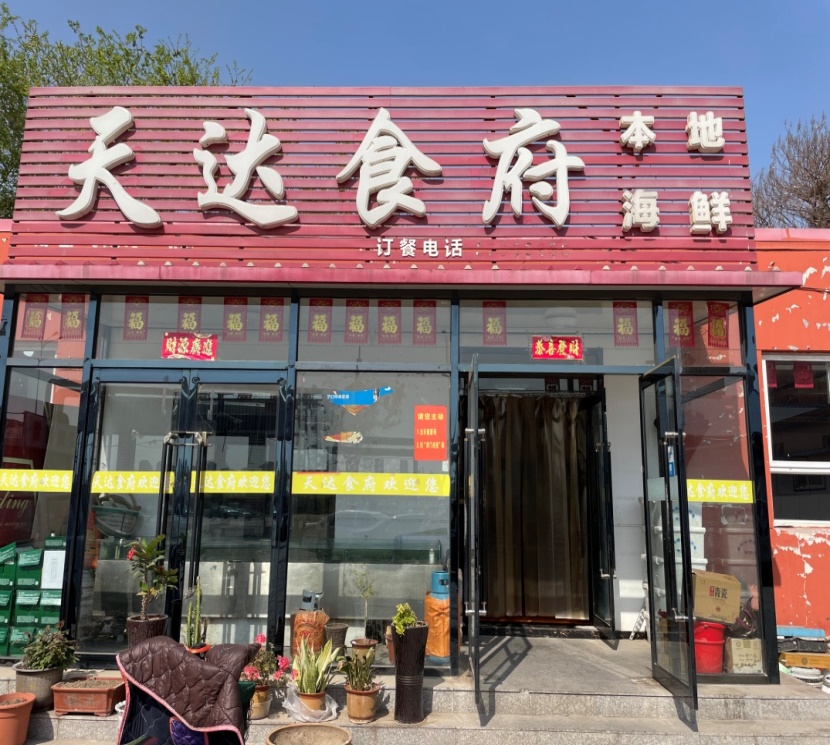 食品安全公示，健康证过期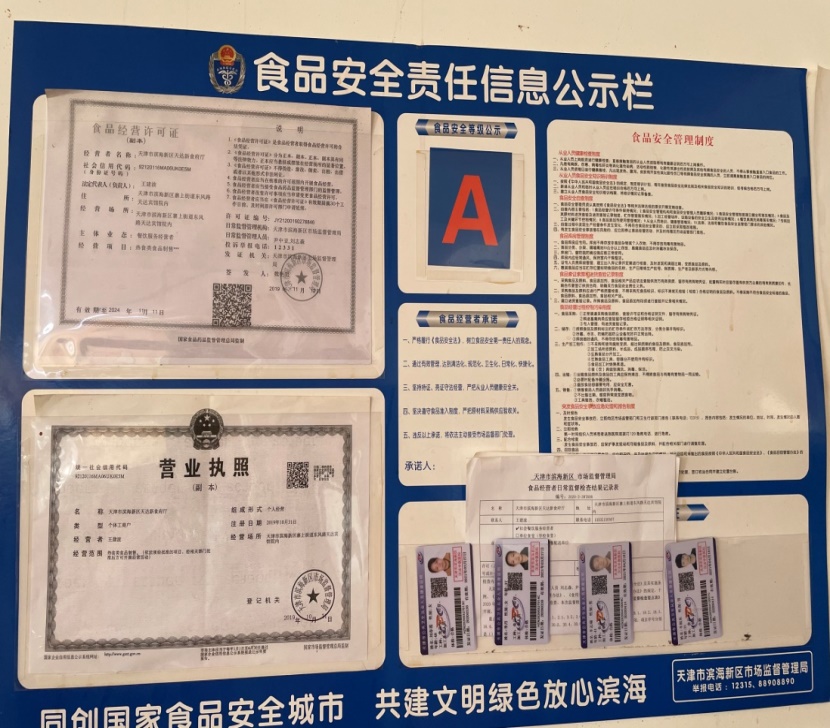 蔬菜、肉类清洗池混用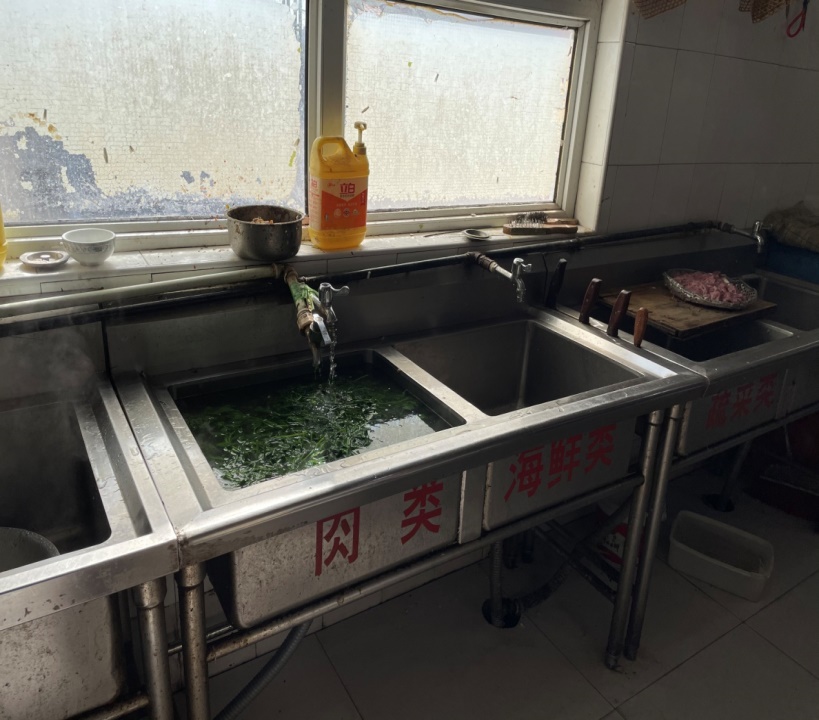 